Datenblatt 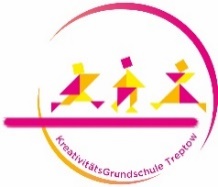 KreativitätsGrundschule Treptow________________________________________					_______Name, Vorname des Kindes (bitte Druckbuchstaben)					KlasseBitte alle Angaben in Druckschrift ausfüllen!Angaben zu den Personensorgeberechtigten*Angaben zur AbholungMein Kind wird abgeholt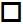 Angaben, wenn Kind allein gehen darfMein Kind darf an folgenden Tagen nach Unterrichtsschluss allein nach Hause gehen:Mo.		Di.		Mi 		Do.		 Fr.	Mein Kind darf an folgenden Tagen allein nach Hause gehen:Mein Kind darf bei Projektausfall im eFöB Bereich allein nach Hause gehen. Mein Kind darf bei verkürztem Unterricht (Sportfest, Wandertag, Projektwoche, Klassenfahrt, Lesenacht, Hitzefrei) entsprechend früher allein nach Hause gehen. Datum, Unterschrift der PersonensorgeberechtigtenBevollmächtigte zur Abholung meines KindesBesonderheiten (Allergien, Unverträglichkeiten):__________________________________________________________________________________Datum, Unterschrift der PersonensorgeberechtigtenNameVornameAnschriftTelefonnummerMontagDienstagMittwochDonnerstagFreitagumumumumumNameVornameVerw.gradTelefonnummer